                 Project Detailing Circular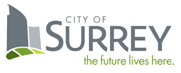 Operations Division	Land Development Project No. 		                                          Date: 	FROM:	Land Development EngineerTO:	Senior Operations Engineer – Operations Division	Rqd.	Not Rqd.			Key plan(s) (including off-site extensions).			PRV designs.			Non-typical road cross-sections.			Specific letters and plans describing any special issues (such as a design proposal outside the Design Criteria) signed and sealed by the Engineer-of-Record.			Other:  	PROJECT DETAILS:	Consultant Engineer 		Location	   Street	 Avenue	Page Number 		Land Development Project Manager 	Please provide your comments in Amanda by ___________________________.  The drawing(s) can be kept for your information and records or returned marked with comments to the Development Services Project Manager.  The DSPM will forward the comments to the Engineering Consultant with a request to address your concerns.  If a reply is not received, no concerns are assumed. 				Last Revised: Jan/12/10Project Detailing CircularRealty Division	Land Development Project No. 		                                          Date: 	FROM:	Land Development EngineerTO:	Realty Division Manager	Rqd.	Not Rqd.			Key plan(s).			Road Closure Documentation.			Road Closure Application.			Other:  	PROJECT DETAILS:	Consultant Engineer 		Location	   Street	 Avenue	Page Number 		Land Development Project Manager	Please provide your comments in Amanda by ____________________________.  The drawing(s) can be kept for your information and records or returned marked with comments to the Development Services Project Manager.  The DSPM will forward the comments to the Engineering Consultant with a request to address your concerns.  If a reply is not received, no concerns are assumed. 				Last Revised: Jan/12/10										Project Detailing CircularLot Grading	Land Development Project No. 		                                          Date: 	FROM:	Land Development EngineerTO:	Lot Grading Engineer - Building Division	Rqd.	Not Rqd.			Key plan(s).			Lot grading plans(s).			Specific letters and plans describing any special issues (such as rock pit designs, major fill and cut situations, retaining walls, engineered foundations) signed and sealed by the Engineer-of-Record.			Other:  	PROJECT DETAILS:	Consultant Engineer 		Location	   Street	 Avenue	Page Number 		Land Development Project Manager 	Please provide your comments in Amanda by ___________________________.  The drawing(s) can be kept for your information and records or returned marked with comments to the Development Services Project Manager.  The DSPM will forward the comments to the Engineering Consultant with a request to address your concerns.  If a reply is not received, no concerns are assumed. 				Last Revised: Jan/12/10Project Detailing CircularParks & Recreation	Land Development Project No. 		                                          Date: 	FROM:	Land Development EngineerTO:	Park Development Services	Rqd.	Not Rqd.			Key plan(s).			Lot Grading Plan (if park land is being cleared)			Walkway details.			Landscaping Plans (complete with plant list).			Specific letters and plans describing any special issues (such as tree cutting/deviation from City standards, rights-of-way through existing parks, service corridors in parks, restoration specifics).			Other:  	PROJECT DETAILS:	Consultant Engineer 		Location	   Street	 Avenue	Page Number 		Land Development Project Manager 	Please provide your comments in Amanda by ___________________________.  The drawing(s) can be kept for your information and records or returned marked with comments to the Development Services Project Manager.  The DSPM will forward the comments to the Engineering Consultant with a request to address your concerns.  If a reply is not received, no concerns are assumed.				 Last Revised: Jan/12/10Project Detailing CircularFire Department	Land Development Project No. 		                                          Date: 	FROM:	Land Development EngineerTO:	Fire Department	Rqd.	Not Rqd.			Key plan(s).			Specific letters and plans describing any special issues that affect the Fire Department's access and service (such as emergency and secondary access, steep grades outside the Design Criteria) signed and sealed by the Engineer-of-Record.			Other:  	PROJECT DETAILS:	Consultant Engineer 		Location	   Street	 Avenue	Page Number 		Land Development Project Manager	Please provide your comments in Amanda by ___________________________.  The drawing(s) can be kept for your information and records or returned marked with comments to the Development Services Project Manager.  The DSPM will forward the comments to the Engineering Consultant with a request to address your concerns.  If a reply is not received, no concerns are assumed. 				Last Revised: Jan/12/10Project Detailing CircularTransportation Operations	Land Development Project No. 		                                          Date: 	FROM:	Land Development EngineerTO:	Traffic Operations Manager	Rqd.	Not Rqd.			Key plan(s).			Street Lighting plan(s), Street Sign(s) plan and Pavement Marking plan(s)			Interim and ultimate cross-sections of all roads (within and surrounding the development site).			Sight Line Analysis (in Report Form).			Temporary and secondary access road(s) - location/size/lighting.			Other:  	PROJECT DETAILS:	Consultant Engineer 		Location	   Street	 Avenue	Page Number 		Land Development Project Manager 	Please provide your comments in Amanda by ___________________________.  The drawing(s) can be kept for your information and records or returned marked with comments to the Development Services Project Manager.  The DSPM will forward the comments to the Engineering Consultant with a request to address your concerns.  If a reply is not received, no concerns are assumed.				Last Revised: Jan/12/10Project Detailing CircularTransportation Planning	Land Development Project No. 		                                          Date: 	FROM:	Land Development EngineerTO:	Transportation Planning Manager	Rqd.	Not Rqd.			Key plan(s).			Street Lighting plan(s), Street Sign(s) plan and Pavement Marking plan(s)			Interim and ultimate cross-sections of all roads (within and surrounding the development site).			Sight Line Analysis (in Report Form).			Temporary and secondary access road(s) - location/size/lighting.			Other:  	PROJECT DETAILS:	Consultant Engineer 		Location	   Street	 Avenue	Page Number 		Land Development Project Manager 	Please provide your comments in Amanda by ___________________________.  The drawing(s) can be kept for your information and records or returned marked with comments to the Development Services Project Manager.  The DSPM will forward the comments to the Engineering Consultant with a request to address your concerns.  If a reply is not received, no concerns are assumed. 				Last Revised: Jan/12/10Project Detailing CircularSewer Planning	Land Development Project No. 		                                          Date: 	FROM:	Land Development EngineerTO:	Sewer Planning Manager	Rqd.	Not Rqd.			Key plan(s) including off site extensions			Sanitary Sewer catchment Map			Sanitary Sewer Pump Station Design (LPS Pump Calculations)			Specific letters and plans describing any special issues (such as deep mains, shallow grades, side/rear yard servicing, temporary mains) signed and sealed by the Engineer-of-Record			Other:  	PROJECT DETAILS:	Consultant Engineer 		Location	   Street	 Avenue	Page Number 		Land Development Project Manager 	Please provide your comments in Amanda by ___________________________.  The drawing(s) can be kept for your information and records or returned marked with comments to the Development Services Project Manager.  The DSPM will forward the comments to the Engineering Consultant with a request to address your concerns.  If a reply is not received, no concerns are assumed. 				Last Revised: Jan/12/10Project Detailing CircularWater Planning	Land Development Project No. 		                                          Date: 	FROM:	Land Development EngineerTO:	Water Planning Manager	Rqd.	Not Rqd.			Key plan(s) including off site extensions			Fire flow calculation confirmation in letter form (under Engineer-of-Record’s signature and seal)			PRV Design			Specific letters and plans describing any special issues (such as deep mains, shallow grades, side/rear yard servicing, temporary mains) signed and sealed by the Engineer-of-Record			Other:  	PROJECT DETAILS:	Consultant Engineer 		Location	   Street	 Avenue	Page Number 		Land Development Project Manager 	Please provide your comments in Amanda by ___________________________.  The drawing(s) can be kept for your information and records or returned marked with comments to the Development Services Project Manager.  The DSPM will forward the comments to the Engineering Consultant with a request to address your concerns.  If a reply is not received, no concerns are assumed. 				Last Revised: Jan/12/10Project Detailing CircularDrainage Planning	Land Development Project No. 		                                          Date: 	FROM:	Land Development EngineerTO:	Drainage Planning Manager	Rqd.	Not Rqd.			Key plan(s) including off site extensions			Lot grading plan(s)		Storm water control plan (as per design criteria requirements) and complete table of calculations			Specific letters and plans describing any special issues (such as downstream capacity problems/detention concerns/temporary mains) signed and sealed by the Engineer-of-Record			Other:  	PROJECT DETAILS:	Consultant Engineer 		Location	   Street	 Avenue	Page Number 		Land Development Project Manager 	Please provide your comments in Amanda by ___________________________.  The drawing(s) can be kept for your information and records or returned marked with comments to the Development Services Project Manager.  The DSPM will forward the comments to the Engineering Consultant with a request to address your concerns.  If a reply is not received, no concerns are assumed. 				Last Revised: Jan/12/10